注：本表所采集信息仅用于办理您专利申请提交时使用，请务必正确填写。*必填项如有多个申请人，请依照红色表框内容，自行复制填写！！！！！优先权：（如有要求，填写下述信息）技术联系人：（以便于代理人与技术人员讨论您的专利方案）文件联系人：（以便于邮寄发票、证书及其他需要邮寄的文件）注：文件联系人方式请留稳定的不宜变动的，如有变动请及时通知我们予以更新。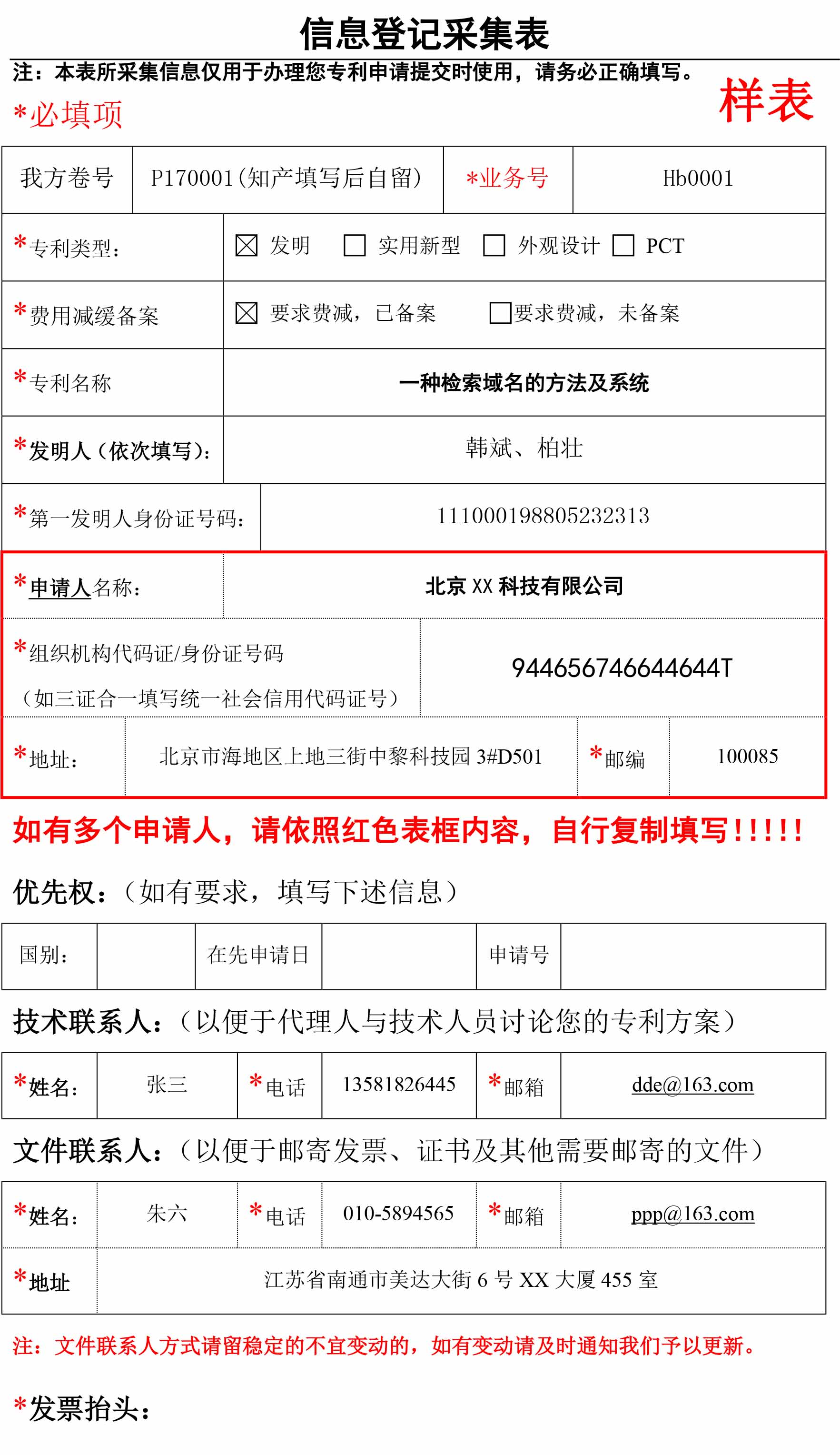 合同号我方卷号我方卷号*业务号*专利类型：*专利类型：*专利类型：发明 实用新型 外观设计 PCT国际发明 实用新型 外观设计 PCT国际发明 实用新型 外观设计 PCT国际发明 实用新型 外观设计 PCT国际发明 实用新型 外观设计 PCT国际发明 实用新型 外观设计 PCT国际发明 实用新型 外观设计 PCT国际*费用减缓备案*费用减缓备案*费用减缓备案要求费减，且备案 要求费减，且备案   无要求要求费减，且备案 要求费减，且备案   无要求要求费减，且备案 要求费减，且备案   无要求要求费减，且备案 要求费减，且备案   无要求要求费减，且备案 要求费减，且备案   无要求要求费减，且备案 要求费减，且备案   无要求要求费减，且备案 要求费减，且备案   无要求*专利名称*专利名称*专利名称*发明人（依次填写）：*发明人（依次填写）：*发明人（依次填写）：*第一发明人身份证号码：*第一发明人身份证号码：*第一发明人身份证号码：*第一发明人身份证号码：*申请人名称：*申请人名称：*申请人名称：*组织机构代码证/身份证号码（如三证合一填写统一社会信用代码证号）*组织机构代码证/身份证号码（如三证合一填写统一社会信用代码证号）*组织机构代码证/身份证号码（如三证合一填写统一社会信用代码证号）*组织机构代码证/身份证号码（如三证合一填写统一社会信用代码证号）*组织机构代码证/身份证号码（如三证合一填写统一社会信用代码证号）*地址：*邮编国别：在先申请日申请号*姓名：*电话*邮箱*姓名：*电话*邮箱*地址